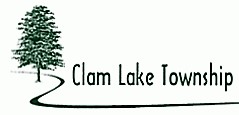 PLANNING COMMISSION MINUTESJune 30, 2020The Clam Lake Township Planning Commission Meeting was called to order by Chairperson Stoutenburg at 6:01 p.m. at the Clam Lake Township Hall located at 8809 E. M-115, Cadillac, MI  49601. ROLL CALLStoutenburg – PresentWade – PresentFlint – PresentLong – PresentCarroll - AbsentPlanning Commissioners Present:  	Stoutenburg, Flint, Long, WadePlanning Commissioners Absent:	CarrollPlanning Commission Staff Present:	Zoning Administrator WardaOthers Present:  			Mr. and Mrs. Criner, Bill Benson, John Bruner, Keith 						TerwilligerAPPROVAL OF MINUTESMotion by Member Long seconded by Member Wade to approve the January 25, 2020 minutes as presented.YEA:	Stoutenburg, Flint, Long, WadeNAY:	NoneMotion carried.APPROVAL OF AGENDAMotion by Member Flint seconded by Member Wade to approve the agenda as presented.YEA:	Stoutenburg, Flint, Long, WadeNAY:	NoneMotion carried.PUBLIC COMMENT:  None.SCHEDULED PUBLIC HEARINGS:Special Use Permit – Accessory Building as a Principal Use – E. 44 Rd (E. of S 39 Rd) 2109-08-3308-01/02Motion by Chairperson Stoutenburg to open the Public Hearing supported by Member Wade.  Motion carried.ROLL CALLStoutenburg – YesWade – YesFlint – YesLong – YesMrs. Criner stated that they have made some changes to the rendition.  She said of the four (4) bays, the first door will be removed.  She said the 2nd & 3rd door will be one double door.  She said the original construction of the ceiling would be open with engineered trusses, that they plan to insulate and drywall down the road.Chairperson Stoutenburg questioned the use of the proposed building.Mrs. Criner responded that they spend Friday thru Monday at their place on Lake Cadillac and to build the structure on that lot would require the taking down of alot of trees.Chairperson Stoutenburg asked when they wanted to start construction.Mrs. Criner replied that they would like to have it completed by fall.Chairperson Stoutenburg asked if there was room for a house.Mrs. Criner responded that yes there is room for a house, perhaps for their parents as they are getting older. Chairperson Stoutenburg asked if the garage would sit lengthwise.Mrs. Criner replied that yes it would be lengthwise to have residential appeal.Chairperson Stoutenburg commented that he liked how they are doing the accessory building.John Bruner, representing Enid Larson of 7141 E 44 Rd, asked where the house would be located as the parcel may not perk and an above ground septic may be required.Chairperson Stoutenburg asked if the accessory building was to be “stick-built”.Mrs. Criner responded that yes it would be stick-built, and it will be in neutral colors with a metal roof.Trustee Bill Benson was present and said he did not have a problem with the request, that his father owns the property at 7355 E. M-115.Keith Terwilliger of   7231 E. 44 Rd had no problem with the request.Chairperson Stoutenburg asked the Zoning Administrator if there was enough setback for a house.Zoning Administrator Warda responded yes.Member Wade stated that the proposal looks great on the five (5) acre parcel.Members Long and Flint also were good on the proposal.Motion by Chairperson Stoutenburg supported by Member Wade to close the Public Hearing.  Motion carried.ROLL CALLStoutenburg – YesWade – YesFlint – YesLong – YesMotion by Member Flint supported by Member Long to approve the Special Use Permit for an Accessory Building as a Principal Use.  Motion carried.ROLL CALLStoutenburg – YesWade – YesFlint – YesLong – YesUNFINISHED BUSINESS: Rec Survey Update – Director Warda stated that she has not completed the Rec Plan.NEW BUSINESS:  NoneOTHER BUSINESS:  None ADMINISTRATIVE ITEMS: Chairperson Stoutenburg welcomed Bill Benson as the Township Board Representative for the Planning Commission starting in July.  He thanked Lesa Wade for all her contributions to the Planning Commission this past term, especially through the Master Plan and Zoning Ordinance.ADJOURNMENTMotion by Chairperson Stoutenburg supported by Member Flint to adjourn the Planning Commission Meeting.YEA:	Stoutenburg, Flint, Long, WadeNAY:	NoneMotion carried.Meeting adjourned 6:15 p.m. Next Regular Meeting – July 28, 2020